________________________________（姓名） 的生詞合約我的社區繳交日:  二零一＿＿＿年 ＿＿＿月＿＿＿日 星期＿＿＿這是四天的生詞作業。生詞合約完成的多少決定你的分數。 合約的選擇要標明清楚。每個合約的選擇要包括所有生詞。請寫正確筆劃和字型。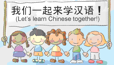 _____________________________________(name) word/phrase contractMy Community         Due: ____________, __________ ______, 201___Directions:  You have 4 days to complete this assignment.  Your grade will be based on the number of activities you complete. Be sure to the contact choice on the top of your paper.  You much include all of the new words.  Write the characters correctly.________________________________（姓名） 的生词合约我的社区繳交日:  二零一＿＿＿年 ＿＿＿月＿＿＿日 星期＿＿＿这是四天的生词作业。生词合约完成的多少决定你的分数。 合约的选择要标明清楚。每个合约的选择 要包括所有生词。请写正确笔划和字型。_____________________________________(name) word/phrase contractMy Community         Due: ____________, __________ ______, 201___Directions:  You have 4 days to complete this assignment.  Your grade will be based on the number of activities you complete. Be sure to the contact choice on the top of your paper.  You much include all of the new words.  Write the characters correctly.生詞：社區桃園縣大溪鎮巷口雜貨店熟商品  五花八門  琳琅滿目  約  困難  互相  勉勵  加油打氣  遊戲場  公園  風景颳   舉辦家園捲起吹亂環境天堂合約選擇:□  15分:拼音：用拼音寫出所有的生詞，生詞也要寫出來。□  20分:abc拼音順序：以生詞的第一個字為主，造順序寫出所有生詞，生詞也要寫出來。□  20分:生詞社區：畫一張模擬社區圖，有不同的地方名稱，景物和人，在每個圖畫上寫一個右邊的生詞，要圖上顏色(可用蠟筆、彩色筆、或水彩)。□  20分:數筆劃：寫出所有生詞，數出每個字的筆劃，加出總筆劃。例子：社區 7+11=18  □  20分:打字：用電腦打出所有的生詞。每個生詞要有不同的字型顏色。印出來繳交。□  30分:彩虹字(紅、綠、藍、黑)： 寫出每個字的正確筆順。□  15分:同義詞： 選出二十個生詞和寫出它的同意詞 。例子：累了 - 疲勞□  20分:雜誌/報紙找字詞：在舊雜誌或報紙找出十五個生詞，可以找字拼出詞，剪下來黏在一張白紙上。□  15分:顛倒寫：第一次照著寫所有生詞。第二次反過來寫。例子：社區	區社□  25分:編故事：用二十個生詞來寫一篇短文，至少兩段。請在每個生詞下畫一條線。些要用一個”我的社區“教過的句型。總分對照表：160     分以上= O/6159-130 分= A+/5129-110 分= A/4109-90  分= B/389-60   分= C/259	  分以下= Ｄ/1老師專用：_________________ 總分分數    字母成績: ________    	_____________%Vocabulary：社區桃園縣大溪鎮巷口雜貨店熟商品  五花八門  琳琅滿目  約  困難  互相  勉勵  加油打氣  遊戲場  公園  風景颳   舉辦家園捲起吹亂環境天堂Contract Choices:□  15points:拼音：write each phrase in Chinese characters one time and its pinyin□  20points:abc拼音順序： based on the first word, put your words/phrases in abc pinyin orders, write the phrases in Chinese characters as well.□  20points:生詞社區： Draw a community, label 26 places, items and people  in English.  Write each phrase next to a picture item/person.  Be sure to color your picture with color pencils, markers or water colors.□  20points:數筆劃：Write all the phrases, count the number of strokes for each character, add up the numbers.  For example: 社區 7+11=18  □  20points:打字： type up all the phrases on the computer, print out the list with each phrase in different color.□  30points:彩虹字(紅、綠、藍、黑)：  use rainbow colors (red, green, blue, black) to write all the phrases with correct stroke orders.□  15points:同義詞：  choose twenty phrases and write their synonyms. For example：累了 - 疲勞□  20points:雜誌/報紙找字詞： find 15 phrases in used newspaper/magazine/internet printouts, cut them out and paste them on a piece of paper.□  15points:顛倒寫： write each phrase one time, then write it backwards one time, for example：社區	區社□  25points:編故事： use 20 phrases from the right to write a short story, at least 2 paragraphs.  Be sure to underline your phrases as you use them.  Need to use at least one sentence pattern from this lesson.Point Scale：160     points and    	above= O/6  	(O=outstandings)159-130 points= A+/5129-110 points= A/4109-90  points= B/389-60   points= C/259	  points and    	below= Ｄ/1Teacher Only：_________________ total grade    Letter Grade: ________    	_____________%生詞：社区桃园县大溪镇巷口杂货店熟商品  五花八门  琳琅满目  约  困难  互相  勉励  加油打气  遊戏场  公园  风景颳   举办家园捲起吹乱环境天堂合约选择:□  15分:拼音：用拼音写出所有的生词，生词也要写出来。□  20分:abc拼音顺序：以生词的第一个字为主，造顺序写出所有生词，生词也要写出来。□  20分:生词社区：画一张模拟社区图，有不同的地方名称，景物和人，在每个图画上写一个右边的生词，要图上颜色(可用蜡笔、彩色笔、或水彩)。□  20分:数笔划：写出所有生词，数出每个字的笔划，加出总笔划。例子：社区 7+11=18  □  20分:打字：用电脑打出所有的生词。每个生词要有不同的字型颜色。印出来缴交。□  30分:彩虹字(红、绿、蓝、黑)： 写出每个字的正确笔顺。□  15分:同义词： 选出二十个生词和写出它的同意词 。例子：累了 - 疲劳□  20分:杂誌/报纸找字词：在旧杂誌或报纸找出十五个生词，可以找字拼出词，剪下来粘在一张白纸上。□  15分:颠倒写：第一次照著写所有生词。第二次反过来写。例子：社区	区社□  25分:编故事：用二十个生词来写一篇短文，至少两段。请在每个生词下画一条线。些要用一个”我的社区“教过的句型。總分對照表：160     分以上= O/6159-130 分= A+/5129-110 分= A/4109-90  分= B/389-60   分= C/259	  分以下= Ｄ/1老師專用：_________________ 總分分數    字母成績: ________    	_____________%Vocabulary：社区桃园县大溪镇巷口杂货店熟商品  五花八门  琳琅满目  约  困难  互相  勉励  加油打气  遊戏场  公园  风景颳   举办家园捲起吹乱环境天堂Contract Choices:□  15points:拼音：write each phrase in Chinese characters one time and its pinyin□  20points:abc拼音順序： based on the first word, put your words/phrases in abc pinyin orders, write the phrases in Chinese characters as well.□  20points:生词社区： Draw a community, label 26 places, items and people  in English.  Write each phrase next to a picture item/person.  Be sure to color your picture with color pencils, markers or water colors.□  20points:数笔划：Write all the phrases, count the number of strokes for each character, add up the numbers.  For example: 社區 7+11=18  □  20points:打字： type up all the phrases on the computer, print out the list with each phrase in different color.□  30points:彩虹字(红、绿、蓝、黑)：  use rainbow colors (red, green, blue, black) to write all the phrases with correct stroke orders.□  15points:同义词：  choose twenty phrases and write their synonyms. For example：累了 - 疲勞□  20points:杂誌/报纸找字词： find 15 phrases in used newspaper/magazine/internet printouts, cut them out and paste them on a piece of paper.□  15points:颠倒写： write each phrase one time, then write it backwards one time, for example：社区	区社□  25points:编故事： use 20 phrases from the right to write a short story, at least 2 paragraphs.  Be sure to underline your phrases as you use them.  Need to use at least one sentence pattern from this lesson.Point Scale：160     points and    	above= O/6  	(O=outstandings)159-130 points= A+/5129-110 points= A/4109-90  points= B/389-60   points= C/259	  points and    	below= Ｄ/1Teacher Only：_________________ total grade    Letter Grade: ________    	_____________%